CALCIO A CINQUESOMMARIOSOMMARIO	1COMUNICAZIONI DELLA F.I.G.C.	1COMUNICAZIONI DELLA L.N.D.	1COMUNICAZIONI DELLA DIVISIONE CALCIO A CINQUE	1COMUNICAZIONI DEL COMITATO REGIONALE MARCHE	1COMUNICAZIONI DELLA F.I.G.C.COMUNICAZIONI DELLA L.N.D.COMUNICAZIONI DELLA DIVISIONE CALCIO A CINQUECOMUNICAZIONI DEL COMITATO REGIONALE MARCHEPer tutte le comunicazioni con la Segreteria del Calcio a Cinque - richieste di variazione gara comprese - è attiva la casella e-mail c5marche@lnd.it; si raccomandano le Società di utilizzare la casella e-mail comunicata all'atto dell'iscrizione per ogni tipo di comunicazione verso il Comitato Regionale Marche. SPOSTAMENTO GARENon saranno rinviate gare a data da destinarsi. Tutte le variazioni che non rispettano la consecutio temporum data dal calendario ufficiale non saranno prese in considerazione. (es. non può essere accordato lo spostamento della quarta giornata di campionato prima della terza o dopo la quinta).Le variazione dovranno pervenire alla Segreteria del Calcio a Cinque esclusivamente tramite mail (c5marche@lnd.it) con tutta la documentazione necessaria, compreso l’assenso della squadra avversaria, inderogabilmente  entro le ore 23:59 del martedì antecedente la gara o entro le 72 ore in caso di turno infrasettimanale.Per il cambio del campo di giuoco e la variazione di inizio gara che non supera i 30 minuti non è necessaria la dichiarazione di consenso della squadra avversaria.RIUNIONE LE SOCIETA’ INTERESSATE A PARTECIPARE AI CAMPIONATI GIOVANILI DI CALCIO A CINQUE FEMMINILEIl Comitato Regionale Marche ha indetto per LUNEDI’ 25 SETTEMBRE 2023 alle ore 16:55 presso il Comitato Regionale Marche (Via Schiavoni, 60131 – ANCONA) una riunione con tutte le Società interessate a partecipare ai Campionati Giovanili di Calcio a Cinque Femminile.TORNEI AUTUNNALI ATTIVITA’ DI BASE CALCIO A CINQUESi comunica che sono aperte le domande di iscrizione ai tornei in epigrafe, DA EFFETTUARSI ESCLUSIVAMENTE CON MODALITÀ ON LINE attraverso l’”Area Società” presente nel sito ufficiale della LND (www.lnd.it), dovranno essere trasmesse online a mezzo firma elettronica, entro e non oltre il giorno:LUNEDI’ 25 SETTEMBRE 2023, ORE 19:00/5	ESORDIENTI CALCIO A 5		-5	PULCINI CALCIO A 5		MODALITA’ OPERATIVE DI ISCRIZIONELa modulistica debitamente compilata on-line, deve essere obbligatoriamente trasmessa (timbrata e firmata dal Presidente della Società) a mezzo firma elettronica allegandovi il bonifico attestante il versamento della quota di iscrizione così come risulta dalla pagina di riepilogo dei costi.NOTIZIE SU ATTIVITA’ AGONISTICACALCIO A CINQUE SERIE C1RISULTATIRISULTATI UFFICIALI GARE DEL 15/09/2023Si trascrivono qui di seguito i risultati ufficiali delle gare disputateGIUDICE SPORTIVOIl Giudice Sportivo Avv. Agnese Lazzaretti, con l'assistenza del segretario Angelo Castellana, nella seduta del 20/09/2023, ha adottato le decisioni che di seguito integralmente si riportano:GARE DEL 15/ 9/2023 PROVVEDIMENTI DISCIPLINARI In base alle risultanze degli atti ufficiali sono state deliberate le seguenti sanzioni disciplinari. SOCIETA' AMMENDA Euro 90,00 POL.CAGLI SPORT ASSOCIATI 
Per aver permesso ad un sostenitore di sostare nello spazio antistante gli spogliatoi e per aver lo stesso proferito frasi irriguardose nei confronti del cronometrista. DIRIGENTI INIBIZIONE A SVOLGERE OGNI ATTIVITA' FINO AL 20/ 9/2023 Per proteste nei confronti dell'arbitro. Allontanato. ALLENATORI SQUALIFICA FINO AL 27/ 9/2023 Per comportamento non regolamentare. Allontanato. AMMONIZIONE (I INFR) CALCIATORI ESPULSI SQUALIFICA PER DUE GARE EFFETTIVE SQUALIFICA PER UNA GARA EFFETTIVA CALCIATORI NON ESPULSI AMMONIZIONE (I INFR) F.to IL SEGRETARIO                                   F.to IL GIUDICE SPORTIVO                         Angelo Castellana        	                                Agnese LazzarettiCLASSIFICAGIRONE APROGRAMMA GAREGIRONE A - 2 GiornataCALCIO A CINQUE SERIE C2ANAGRAFICA/INDIRIZZARIO/VARIAZIONI CALENDARIOGIRONE “B”La Società AURORA TREIA comunica che disputerà tutte le gare interne il VENERDI’ alle ore 21:30, Palestra Comunale via Don Luigi Sturzo, 4 di CHIESANUOVA di TREIA.CALCIO A CINQUE SERIE DANAGRAFICA/INDIRIZZARIO/VARIAZIONI CALENDARIOGIRONE “A”La Società CIARNIN comunica che disputerà tutte le gare interne il VENERDI’ alle ore 21:45, stesso campo.GIRONE “E”La Società FUTSAL VIRE GEOSISTEM ASD comunica che disputerà tutte le gare interne il VENERDI’ alle ore 20:45, stesso campo.UNDER 19 CALCIO A 5 REGIONALEANAGRAFICA/INDIRIZZARIO/VARIAZIONI CALENDARIOGIRONE “A – UNICO”La Società BORGOROSSO TOLENTINO comunica che disputerà tutte le gare interne il SABATO alle ore 19:00, stesso campo.COPPA ITALIA CALCIO A 5VARIAZIONI AL PROGRAMMA GAREGIRONE NGIRONE SRISULTATIRISULTATI UFFICIALI GARE DEL 15/09/2023Si trascrivono qui di seguito i risultati ufficiali delle gare disputateGIUDICE SPORTIVOIl Giudice Sportivo Avv. Agnese Lazzaretti, con l'assistenza del segretario Angelo Castellana, nella seduta del 20/09/2023, ha adottato le decisioni che di seguito integralmente si riportano:GARE DEL 14/ 9/2023 PROVVEDIMENTI DISCIPLINARI In base alle risultanze degli atti ufficiali sono state deliberate le seguenti sanzioni disciplinari. CALCIATORI NON ESPULSI I AMMONIZIONE DIFFIDA GARE DEL 15/ 9/2023 PROVVEDIMENTI DISCIPLINARI In base alle risultanze degli atti ufficiali sono state deliberate le seguenti sanzioni disciplinari. ALLENATORI I AMMONIZIONE DIFFIDA CALCIATORI ESPULSI SQUALIFICA PER DUE GARE EFFETTIVE SQUALIFICA PER UNA GARA EFFETTIVA CALCIATORI NON ESPULSI I AMMONIZIONE DIFFIDA GARE DEL 16/ 9/2023 PROVVEDIMENTI DISCIPLINARI In base alle risultanze degli atti ufficiali sono state deliberate le seguenti sanzioni disciplinari. CALCIATORI NON ESPULSI I AMMONIZIONE DIFFIDA F.to IL SEGRETARIO                                   F.to IL GIUDICE SPORTIVO                         Angelo Castellana        	                                Agnese LazzarettiPROGRAMMA GAREGIRONE N - 1 GiornataGIRONE S - 1 GiornataCOPPA MARCHE CALCIO 5 serie DVARIAZIONI AL PROGRAMMA GAREGIRONE 1GIRONE 4GIRONE 15PROGRAMMA GAREGIRONE 1 - 1 GiornataGIRONE 2 - 1 GiornataGIRONE 3 - 1 GiornataGIRONE 4 - 1 GiornataGIRONE 5 - 1 GiornataGIRONE 6 - 1 GiornataGIRONE 7 - 1 GiornataGIRONE 8 - 1 GiornataGIRONE 9 - 1 GiornataGIRONE 10 - 1 GiornataGIRONE 11 - 1 GiornataGIRONE 12 - 1 GiornataGIRONE 13 - 1 GiornataGIRONE 14 - 1 GiornataGIRONE 15 - 1 GiornataGIRONE 16 - 1 GiornataCOPPA ITALIA FEMM.LE CALCIO A5VARIAZIONI AL PROGRAMMA GAREGIRONE CGIRONE DPROGRAMMA GAREGIRONE A - 1 GiornataGIRONE B - 1 GiornataGIRONE C - 1 GiornataGIRONE D - 1 GiornataCOPPA MARCHE UNDER 19 CALCIO 5PROGRAMMA GAREGIRONE A - 1 GiornataGIRONE B - 1 GiornataGIRONE C - 1 GiornataGIRONE D - 1 GiornataCOPPA MARCHE UNDER17 CALCIO A5VARIAZIONI AL PROGRAMMA GAREGIRONE AGIRONE CGIRONE FGIRONE H	PROGRAMMA GAREGIRONE A - 1 GiornataGIRONE B - 1 GiornataGIRONE C - 1 GiornataGIRONE D - 1 GiornataGIRONE E - 1 GiornataGIRONE F - 1 GiornataGIRONE G - 1 GiornataGIRONE H - 1 GiornataCOPPA MARCHE UNDER15 CALCIO A5VARIAZIONI AL PROGRAMMA GAREGIRONE BGIRONE CGIRONE DPROGRAMMA GAREGIRONE A - 1 GiornataGIRONE B - 1 GiornataGIRONE C - 1 GiornataGIRONE D - 1 Giornata*     *     *Il versamento delle somme relative alle ammende comminate con il presente Comunicato Ufficiale deve essere effettuato entro il 02 ottobre 2023 a favore di questo Comitato Regionale mediante bonifico bancario da versare alle seguenti coordinate: BNL – ANCONABeneficiario: 	Comitato Regionale Marche F.I.G.C. – L.N.D.IBAN: 		IT 81 E 01005 02600 0000 0000 8868Eventuali reclami con richieste di copia dei documenti ufficiali avverso le decisioni assunte con il presente Comunicato dovranno essere presentati, ai sensi dell’art. 76 C.G.S., alla:F.I.G.C. – Corte Sportiva di Appello TerritorialeVia Schiavoni, snc – 60131 ANCONA (AN)PEC: marche@pec.figcmarche.itIl pagamento del contributo di reclamo dovrà essere effettuato: - Tramite Addebito su Conto Campionato - Tramite Assegno Circolare Non Trasferibile intestato al Comitato Regionale Marche F.I.G.C. – L.N.D. - Tramite Bonifico Bancario IBAN FIGC: I IT 81 E 01005 02600 0000 0000 8868*     *     *ORARIO UFFICIL’orario di apertura degli uffici del Comitato Regionale Marche è il seguente:E’ comunque attivo durante i suddetti orari, salvo assenza degli addetti, anche il servizio telefonico ai seguenti numeri:Ufficio Segreteria		071/28560404Ufficio Amministrazione	071/28560322 Ufficio Tesseramento 	071/28560408 Ufficio Emissione Tessere	071/28560401Pubblicato in Ancona ed affisso all’albo del Comitato Regionale Marche il 20/09/2023.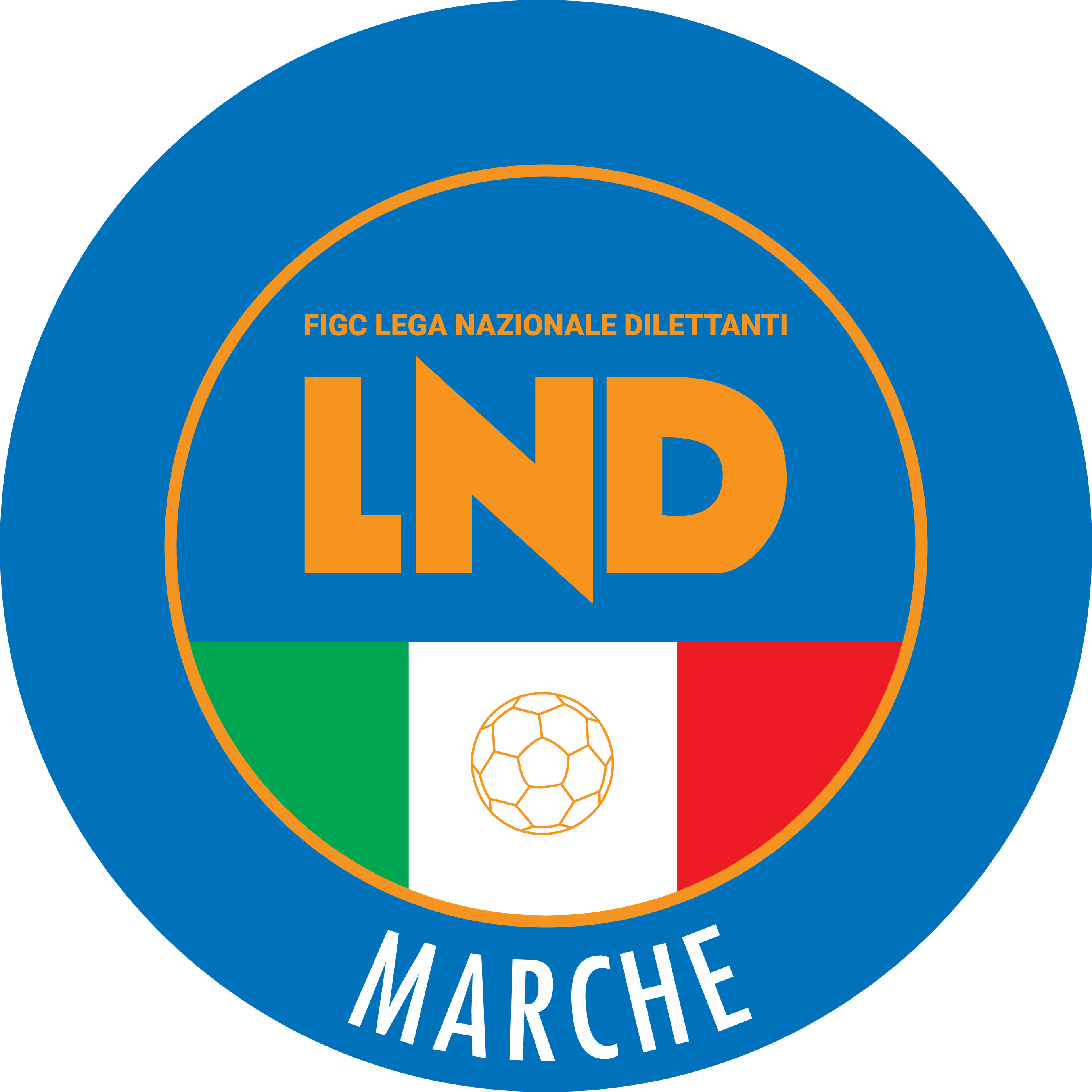 Federazione Italiana Giuoco CalcioLega Nazionale DilettantiCOMITATO REGIONALE MARCHEVia Schiavoni, snc - 60131 ANCONACENTRALINO: 071 285601 - FAX: 071 28560403sito internet: marche.lnd.ite-mail: c5marche@lnd.itpec: c5marche@pec.figcmarche.itTelegram: https://t.me/lndmarchec5Stagione Sportiva 2023/2024Comunicato Ufficiale N° 14 del 20/09/2023Stagione Sportiva 2023/2024Comunicato Ufficiale N° 14 del 20/09/2023PIERBATTISTA GUIDO(FUTSAL MONTURANO) PIZZICHINI ANDREA(BAYER CAPPUCCINI) SQUARCIA MARCO(FUTSAL MONTURANO) CURZI LUCA(FUTSAL MONTURANO) BONFIGLI PAOLO(BAYER CAPPUCCINI) CUTINI EMANUELE(MONTELUPONE CALCIO A 5) GIULIANI DAMIANO(ALMA JUVENTUS FANO) FRANCAVILLA MATTEO(BAYER CAPPUCCINI) SESTILI NICCOLO(FUTSAL CASELLE) CURZI LUCA(FUTSAL MONTURANO) GATTARI MATTEO(INVICTA FUTSAL MACERATA) BRAVI MATTEO(JESI) BUZZO MANUEL(JESI) CRESCIMBENI LEONARDO(MONTELUPONE CALCIO A 5) PASQUI GIACOMO(MONTELUPONE CALCIO A 5) DE SOUSA ANDRE VITOR(NUOVA JUVENTINA FFC) DE SOUZA JUNIOR EDSON LUIZ(NUOVA JUVENTINA FFC) GRASSELLI MARCO(NUOVA JUVENTINA FFC) MARILUNGO NICOLA(NUOVA JUVENTINA FFC) GHETTI FRANCESCO(PIANACCIO) MANCINI SERGIO(PIANACCIO) MATTIOLI GIULIO(PIANACCIO) PINTO TOMMASO(PIETRALACROCE 73) ORLANDI MICHELE(POL.CAGLI SPORT ASSOCIATI) PIERI DAVIDE(POL.CAGLI SPORT ASSOCIATI) BORDONI RICCARDO(REAL SAN GIORGIO) PAOLINI LORENZO(REAL SAN GIORGIO) PANTANETTI GUIDO LUIS(TRE TORRI A.S.D.) TAMBURI MATTEO(TRE TORRI A.S.D.) SquadraPTGVNPGFGSDRPEA.S.D. JESI311008170A.S.D. POL.CAGLI SPORT ASSOCIATI311007430ANR ALMA JUVENTUS FANO311004220ANR PIANACCIO311003120A.S.D. NUOVA JUVENTINA FFC311005320A.S.D. FUTSAL CASELLE311003210A.S.D. FUTSAL MONTURANO110103300A.S.D. FUTSAL MONTEMARCIANO C5110103300A.S.D. MONTELUPONE CALCIO A 50100123-10U.S. TRE TORRI A.S.D.0100113-20A.S.D. PIETRALACROCE 730100124-20A.S.D. INVICTA FUTSAL MACERATA0100135-20A.S.D. BAYER CAPPUCCINI0100147-30A.S. REAL SAN GIORGIO0100118-70Squadra 1Squadra 2A/RData/OraImpiantoLocalita' ImpiantoIndirizzo ImpiantoALMA JUVENTUS FANOREAL SAN GIORGIOA22/09/2023 21:305454 C.COPERTO C.TENNIS LA TRAVEFANOVIA VILLA TOMBARIBAYER CAPPUCCINITRE TORRI A.S.D.A22/09/2023 21:455286 PALESTRA C.SPORTIVO"DON BOSCO"MACERATAVIA ALFIERI SNCFUTSAL MONTEMARCIANO C5PIETRALACROCE 73A22/09/2023 21:305041 PALLONE GEODETICO LOC. MARINAMONTEMARCIANOVIA GRAZIA DELEDDAJESIFUTSAL CASELLEA22/09/2023 21:305008 PALESTRA RAFFAELA CARBONARIJESIVIA DEI TESSITORIMONTELUPONE CALCIO A 5POL.CAGLI SPORT ASSOCIATIA22/09/2023 21:305262 TENSOSTRUTTURA CALCIO A 5MONTELUPONEVIA ALESSANDRO MANZONINUOVA JUVENTINA FFCFUTSAL MONTURANOA22/09/2023 22:005736 CAMPO C/5 "GIUSEPPE TEMPERINI"MONTEGRANAROVIA B.ROSSI SNCPIANACCIOINVICTA FUTSAL MACERATAA22/09/2023 21:455429 PAL.COM. S.MICHELE AL FIUMEMONDAVIOVIA LORETOData GaraN° Gior.Squadra 1Squadra 2Data Orig.Ora Var.Ora Orig.Impianto21/09/20231 ROSIMO FIVEFUTSAL CASTELFIDARDO23/09/202321:3015:00Data GaraN° Gior.Squadra 1Squadra 2Data Orig.Ora Var.Ora Orig.Impianto22/09/20231 RAURORA TREIAFUTSAL CAMPIGLIONE21:30PALESTRA COMUNALE CHIESANUOVA TREIA VIA DON LUIGI STURZO, 4BECCACECE MATTEO(AVENALE) CAMPANA MATTEO(AVENALE) MARROCCHI RICCARDO(AVENALE) BANCHETTI JOELE(POLISPORTIVA VICTORIA) MULINARI MICHELE(POLISPORTIVA VICTORIA) ZANELLI RENATO(POLISPORTIVA VICTORIA) RANZUGLIA ANDREA(BORGOROSSO TOLENTINO) GIACOMETTI MATTEO(REAL FABRIANO) LO MUZIO PASQUALE(POLISPORTIVA UROBORO) CANESTRARI ALESSANDRO(ACLI AUDAX MONTECOSARO C5) CIMINARI CLAUDIO(ACLI AUDAX MONTECOSARO C5) IACONI MIRKO(ASCOLI CALCIO A 5) PALLOTTINI ROBERTO(ASCOLI CALCIO A 5) ZENOBI MATTEO(AURORA TREIA) FEROCE ROBERTO(BORGOROSSO TOLENTINO) PISTACCHI MAURO(BORGOROSSO TOLENTINO) PONGETTI LEANDRO AGUSTIN(BORGOROSSO TOLENTINO) GIACOMOZZI MICHELE(CALCETTO CASTRUM LAURI) GALEAZZI DENNIS(CANDIA BARACCOLA ASPIO) PISTELLI FRANCESCO(CANDIA BARACCOLA ASPIO) MACCARONI FILIPPO(CASTELBELLINO CALCIO A 5) MORETTI JUAN CAMILLO(CASTELBELLINO CALCIO A 5) PAPAVERI FEDERICO(CASTELBELLINO CALCIO A 5) SALERNO ALESSANDRO(CHIARAVALLE FUTSAL) RIPESI GIANMARCO(CITTA DI OSTRA) SEBASTIANELLI ADOLFO(CITTA DI OSTRA) BREGA GIACOMO(DINAMIS 1990) VENTRESCA NICHOLAS(FERMANA FUTSAL 2022) BROGLIA DAVID(FIGHT BULLS CORRIDONIA) MANDOLESI OMAR(FUTSAL CAMPIGLIONE) GABBANELLI GIACOMO(FUTSAL CASTELFIDARDO) PANTALONE STEFANO(FUTSAL CASTELFIDARDO) AMANKWAH MICHAEL TETTEH(GAGLIOLE F.C.) TAMBURRINO FEDERICO(GAGLIOLE F.C.) BATTISTELLI ANDREA(LUCREZIA CALCIO A 5) RAGAINI TOMMASO(LUCREZIA CALCIO A 5) GALEAZZO MICHELE(NUOVA OTTRANO 98) IUGA BOGDAN VASILE(NUOVA OTTRANO 98) SANTONI DONATO(NUOVA OTTRANO 98) SETTEMBRINI KEVIN(NUOVA OTTRANO 98) GIACONI TOMAS(OSIMO FIVE) AMATO MARCO(PIEVE D ICO CALCIO A 5) PETRUCCI LORENZO(POLISPORTIVA UROBORO) FRANCISCO GARCIA GUSTAVO(REAL EAGLES VIRTUS PAGLIA) ANGELELLI ANDREA(REAL FABRIANO) ARGALIA ALAN(REAL FABRIANO) AGOSTINI GIANLUCA(ROCCAFLUVIONE) SILMI ACHRAF(ROCCAFLUVIONE) DE CAROLIS MASSIMO(SAMBENEDETTESE CALCIO A 5) PICCININI MARTIN(SAMBENEDETTESE CALCIO A 5) SAVINI MARCO(U.MANDOLESI CALCIO) BELGRANO MICHELE(VERBENA C5 ANCONA) CAPORALINI GIACOMO(VERBENA C5 ANCONA) VAGNINI DIEGO(VILLA CECCOLINI CALCIO) Squadra 1Squadra 2A/RData/OraImpiantoLocalita' ImpiantoIndirizzo ImpiantoOSIMO FIVEFUTSAL CASTELFIDARDOR21/09/2023 21:155061 PALLONE GEODETICO - CAMPO N.1OSIMOVIA VESCOVARA, 7ACLI MANTOVANI CALCIO A 5AVIS ARCEVIA 1964R22/09/2023 21:455121 "PALAMASSIMO GALEAZZI"ANCONAVIA MADRE TERESA DI CALCUTTADINAMIS 1990REAL FABRIANOR22/09/2023 22:005021 PALASPORT "BADIALI"FALCONARA MARITTIMAVIA DELLO STADIOLUCREZIA CALCIO A 5AMICI DEL CENTROSOCIO SP.R22/09/2023 21:305428 PALLONE GEODETICO "OMAR SIVORICARTOCETOVIA NAZARIO SAUROPIEVE D ICO CALCIO A 5CITTA DI OSTRAR22/09/2023 21:305478 PALASPORT COMUNALEMERCATELLO SUL METAUROVIA IV NOVEMBREPOLISPORTIVA UROBOROCHIARAVALLE FUTSALR22/09/2023 21:005066 PALESTRA "FERMI"FABRIANOVIA B.BUOZZIVILLA CECCOLINI CALCIOVERBENA C5 ANCONAR22/09/2023 21:305491 PALA 3PESAROVIA LAGO DI MISURINACANDIA BARACCOLA ASPIONUOVA OTTRANO 98R23/09/2023 15:005022 PALLONE GEODETICO LOC.CANDIAANCONALOCALITA' CANDIACARISSIMI 2016CASTELBELLINO CALCIO A 5R23/09/2023 15:005454 C.COPERTO C.TENNIS LA TRAVEFANOVIA VILLA TOMBARISquadra 1Squadra 2A/RData/OraImpiantoLocalita' ImpiantoIndirizzo ImpiantoAURORA TREIAFUTSAL CAMPIGLIONER22/09/2023 21:30355 "PALESTRA COMUNALEI" CHIESANUOVATREIAVIA DON LUIGI STURZO, 4FERMANA FUTSAL 2022ASCOLI CALCIO A 5R22/09/2023 21:305712 PALESTRA "ITIS" MONTANIFERMOVIA SALVO D'ACQUISTOFIGHT BULLS CORRIDONIASAMBENEDETTESE CALCIO A 5R22/09/2023 21:305295 TENSOSTRUTTURA VIA E.MATTEICORRIDONIAVIA E.MATTEIGAGLIOLE F.C.BORGOROSSO TOLENTINOR22/09/2023 21:455203 IMPIANTO SPORTIVO POLIVALENTECAMERINOLOC. "LE CALVIE"POLISPORTIVA VICTORIAAVENALER22/09/2023 22:005281 PALASPORT "LUIGINO QUARESIMA"CINGOLIVIA CERQUATTIREAL ANCARIAACLI VILLA MUSONER22/09/2023 21:305705 PALESTRA COMUNALEANCARANOVIA FONTE DI MONSIGNOREREAL EAGLES VIRTUS PAGLIAACLI AUDAX MONTECOSARO C5R22/09/2023 21:305629 PALAZZO DELLO SPORTSPINETOLIFRAZ.PAGLIARE VIA VECCHIU.MANDOLESI CALCIOCSI STELLA A.S.D.R22/09/2023 21:305631 PALASPORT " PALASAVELLI"PORTO SAN GIORGIOVIA S.VITTORIA, 5CALCETTO CASTRUM LAURIROCCAFLUVIONER23/09/2023 15:005284 PALAZZETTO POLIFUNZIONALERIPE SAN GINESIOVIA FAVETOData GaraN° Gior.Squadra 1Squadra 2Data Orig.Ora Var.Ora Orig.Impianto22/09/20231 ACIARNINAUDAX CALCIO PIOBBICO21:4521:30Data GaraN° Gior.Squadra 1Squadra 2Data Orig.Ora Var.Ora Orig.Impianto10/10/20232 AVADO C5URBANIA CALCIO21:3021:00Data GaraN° Gior.Squadra 1Squadra 2Data Orig.Ora Var.Ora Orig.Impianto22/09/20231 AFUTSAL VIRE GEOSISTEM ASD PICENO UNITED MMX ARL20:4521:30Squadra 1Squadra 2A/RData/OraImpiantoLocalita' ImpiantoIndirizzo ImpiantoCIARNINAUDAX CALCIO PIOBBICOA22/09/2023 21:455133 PALESTRA IST.BETTINO PADOVANOSENIGALLIAVIA ANTONIO ROSMINI 22/BSquadra 1Squadra 2A/RData/OraImpiantoLocalita' ImpiantoIndirizzo ImpiantoACQUALAGNA CALCIO C 5GIOVANI SANT IPPOLITOA22/09/2023 21:305482 PALASPORT COMUNALEACQUALAGNAVIA ALDO GAMBA SNCSquadra 1Squadra 2A/RData/OraImpiantoLocalita' ImpiantoIndirizzo ImpiantoURBINO CALCIO A 5GNANO 04A22/09/2023 22:005422 PAL.DELLO SPORT PALAMONDOLCEURBINOVIA DELL'ANNUNZIATASquadra 1Squadra 2A/RData/OraImpiantoLocalita' ImpiantoIndirizzo ImpiantoURBANIA CALCIOVALMISA FUTSAL A.S.D.A22/09/2023 21:155489 URBANIA CALCIO A 5URBANIAVIA CAMPO SPORTIVOVADO C5CITTA DI FALCONARAA23/09/2023 15:005441 PALASPORTSANT'ANGELO IN VADOVIA MOLINELLOSquadra 1Squadra 2A/RData/OraImpiantoLocalita' ImpiantoIndirizzo ImpiantoFABRIANO CALCIO A 5 2023POLVERIGI C5A23/09/2023 16:005066 PALESTRA "FERMI"FABRIANOVIA B.BUOZZISquadra 1Squadra 2A/RData/OraImpiantoLocalita' ImpiantoIndirizzo ImpiantoASPIO 2005VIRTUS AURORA C5A22/09/2023 21:305050 PALLONE GEODETICO "VARANO"ANCONACONTRADA DEL POZZOGLS DORICA AN.URANKON NOVA MARMIA25/09/2023 21:305030 PALLONE GEODETICO CUS ANCONAANCONAVIA GROTTE DI POSATORA 19/ASquadra 1Squadra 2A/RData/OraImpiantoLocalita' ImpiantoIndirizzo ImpiantoSANTA MARIA NUOVA A.S.D.CIRCOLO COLLODI CALCIO 5A22/09/2023 21:305078 PALASPORT "D. SIMONETTI"SANTA MARIA NUOVAVIA GAETANO RAVAGLISquadra 1Squadra 2A/RData/OraImpiantoLocalita' ImpiantoIndirizzo ImpiantoFUTSAL ANCONAFRASASSI C5A22/09/2023 21:305023 PALLONE GEODETICO MONTESICUROANCONALOCALITA' NONTESICUROSAN BIAGIOCDC 2018A23/09/2023 16:005137 PALESTRA "ALICE STURIALE"OSIMOVIA MANZONI FZ. S.BIAGIOSquadra 1Squadra 2A/RData/OraImpiantoLocalita' ImpiantoIndirizzo ImpiantoGROTTACCIA 2005POLISPORTIVA FUTURA A.D.A23/09/2023 16:155297 CENTRO SPORTIVO "SAN SERGIO"CINGOLIVIA SAN SERGIO FZ. GROTTACCIASquadra 1Squadra 2A/RData/OraImpiantoLocalita' ImpiantoIndirizzo ImpiantoC.U.S. CAMERINO A.S.D.PIEDIRIPA C5A22/09/2023 21:005265 UNIVERS. "DRAGO E GENTILI"CAMERINOLOCALITA' LE CALVIESERRALTAAMATORI STESE 2007 SRLA22/09/2023 22:005270 PALASPORT "ALBINO CIARAPICA"SAN SEVERINO MARCHEVIALE MAZZINISquadra 1Squadra 2A/RData/OraImpiantoLocalita' ImpiantoIndirizzo ImpiantoCALCETTO NUMANACASTELRAIMONDO CALCIO A 5A23/09/2023 16:005091 PALLONE GEODETICO MARCELLINUMANAVIA FONTE ANTICA 6Squadra 1Squadra 2A/RData/OraImpiantoLocalita' ImpiantoIndirizzo ImpiantoBOCA CIVITANOVA A.FUTSAL RECANATIA22/09/2023 21:305280 TENSOSTRUTTURA S.M.APPARENTECIVITANOVA MARCHEVIA LORENZO LOTTOMOGLIANESEC.F. MACERATESE A.S.D.A22/09/2023 21:305283 PALAZZETTO C.S.DI MOGLIANOMOGLIANOVIA PAOLO BORSELLINOSquadra 1Squadra 2A/RData/OraImpiantoLocalita' ImpiantoIndirizzo ImpiantoCSI MONTEFIOREACQUAVIVA CALCIOA22/09/2023 21:005743 CAMPO DI C5 COPERTOMONTEFIORE DELL'ASOTRAVERSA VIA U.T0MEISquadra 1Squadra 2A/RData/OraImpiantoLocalita' ImpiantoIndirizzo ImpiantoFROG S CLUB SPORTCAPODARCO CASABIANCA C5A22/09/2023 21:305623 PALESTRA SC.MEDIA B.ROSSELLIPORTO SAN GIORGIOVIA PIRANDELLOFUTSAL L.C.CALCIO S.ELPIDIO A MAREA22/09/2023 21:005699 PALASPORT COMUNALEMONSAMPOLO DEL TRONTOVIA CORRADISquadra 1Squadra 2A/RData/OraImpiantoLocalita' ImpiantoIndirizzo ImpiantoFUTSAL VIRE GEOSISTEM ASDPICENO UNITED MMX A R.L.A22/09/2023 20:455707 CAMPO COPERTO EZIO GALOSIASCOLI PICENOLOC.MONTEROCCO VIA A.MANCINISquadra 1Squadra 2A/RData/OraImpiantoLocalita' ImpiantoIndirizzo ImpiantoPOL. SPORT COMMUNICATIONRIVIERA DELLE PALMEA22/09/2023 21:305674 PALESTRATORRE SAN PATRIZIOVIA MANZONIBOCASTRUM UNITEDVAL TENNA UNITEDA23/09/2023 16:005665 PALESTRA C5 CASTORANOCASTORANOLOC. ROCCHETTAData GaraN° Gior.Squadra 1Squadra 2Data Orig.Ora Var.Ora Orig.Impianto23/09/20231 ARIPABERARDAPOLISPORTIVA BOCA S.E.M.22/09/202316:0021:00Data GaraN° Gior.Squadra 1Squadra 2Data Orig.Ora Var.Ora Orig.Impianto21/09/20231 ASANTA MARIA APPARENTEPOTENZA PICENA23/09/202321:4517:30Squadra 1Squadra 2A/RData/OraImpiantoLocalita' ImpiantoIndirizzo ImpiantoPIANDIROSEGRADARA CALCIOA22/09/2023 21:155459 PALAZZETTO DELLO SPORTSANT'IPPOLITOVIA ROMA, SNCSquadra 1Squadra 2A/RData/OraImpiantoLocalita' ImpiantoIndirizzo ImpiantoCENTRO SPORTIVO SUASAGLS DORICA AN.URA22/09/2023 21:305113 PALASPORTCASTELLEONE DI SUASAVIA ROSSINISquadra 1Squadra 2A/RData/OraImpiantoLocalita' ImpiantoIndirizzo ImpiantoRIPABERARDAPOLISPORTIVA BOCA S.E.M.A23/09/2023 16:005670 PALESTRA COMUNALE VANNICOLAOFFIDAVIA MARTIRI DELLA RESISTENZASquadra 1Squadra 2A/RData/OraImpiantoLocalita' ImpiantoIndirizzo ImpiantoSANTA MARIA APPARENTEPOTENZA PICENAA21/09/2023 21:455280 TENSOSTRUTTURA S.M.APPARENTECIVITANOVA MARCHEVIA LORENZO LOTTOSquadra 1Squadra 2A/RData/OraImpiantoLocalita' ImpiantoIndirizzo ImpiantoAMICI DEL CENTROSOCIO SP.OSIMO FIVEA24/09/2023 16:005429 PAL.COM. S.MICHELE AL FIUMEMONDAVIOVIA LORETOSquadra 1Squadra 2A/RData/OraImpiantoLocalita' ImpiantoIndirizzo ImpiantoREAL FABRIANOJESIA23/09/2023 18:305066 PALESTRA "FERMI"FABRIANOVIA B.BUOZZISquadra 1Squadra 2A/RData/OraImpiantoLocalita' ImpiantoIndirizzo ImpiantoFERMANA FUTSAL 2022CANTINE RIUNITE CSIA24/09/2023 11:005712 PALESTRA "ITIS" MONTANIFERMOVIA SALVO D'ACQUISTOSquadra 1Squadra 2A/RData/OraImpiantoLocalita' ImpiantoIndirizzo ImpiantoNUOVA JUVENTINA FFCACLI AUDAX MONTECOSARO C5A23/09/2023 16:005736 CAMPO C/5 "GIUSEPPE TEMPERINI"MONTEGRANAROVIA B.ROSSI SNCData GaraN° Gior.Squadra 1Squadra 2Data Orig.Ora Var.Ora Orig.Impianto22/09/20231 AITALSERVICE C5C.U.S. ANCONA24/09/202317:0015:00Data GaraN° Gior.Squadra 1Squadra 2Data Orig.Ora Var.Ora Orig.Impianto26/09/20231 AOSIMO FIVECALCIO A 5 CORINALDO23/09/202318:00Data GaraN° Gior.Squadra 1Squadra 2Data Orig.Ora Var.Ora Orig.Impianto24/09/20231 AFUTSAL VIRE GEOSISTEM ASDTRE TORRI A.S.D.18:3017:00Data GaraN° Gior.Squadra 1Squadra 2Data Orig.Ora Var.Ora Orig.Impianto03/10/20231 RFIGHT BULLS CORRIDONIAMONTELUPONE CALCIO A 504/10/202319:0018:45Squadra 1Squadra 2A/RData/OraImpiantoLocalita' ImpiantoIndirizzo ImpiantoITALSERVICE C5C.U.S. ANCONAA22/09/2023 17:005464 PALAFIERA CAMPANARAPESAROVIA DELLE ESPOSIZIONI, 33Squadra 1Squadra 2A/RData/OraImpiantoLocalita' ImpiantoIndirizzo ImpiantoACLI MANTOVANI CALCIO A 5REAL FABRIANOA23/09/2023 17:305121 "PALAMASSIMO GALEAZZI"ANCONAVIA MADRE TERESA DI CALCUTTASquadra 1Squadra 2A/RData/OraImpiantoLocalita' ImpiantoIndirizzo ImpiantoOSIMO FIVECALCIO A 5 CORINALDOA26/09/2023 18:005061 PALLONE GEODETICO - CAMPO N.1OSIMOVIA VESCOVARA, 7Squadra 1Squadra 2A/RData/OraImpiantoLocalita' ImpiantoIndirizzo ImpiantoAMICI DEL CENTROSOCIO SP.VIRTUS FORTITUDO 1950 SSDA23/09/2023 16:005429 PAL.COM. S.MICHELE AL FIUMEMONDAVIOVIA LORETOSquadra 1Squadra 2A/RData/OraImpiantoLocalita' ImpiantoIndirizzo ImpiantoACLI AUDAX MONTECOSARO C5SANGIORGIOA24/09/2023 11:005236 TENSOSTRUTTURA VIA ROSSINIMONTECOSAROVIA ROSSINISquadra 1Squadra 2A/RData/OraImpiantoLocalita' ImpiantoIndirizzo ImpiantoCANTINE RIUNITE CSINUOVA JUVENTINA FFCA23/09/2023 15:305206 PALASPORT "GIULIO CHIERICI"TOLENTINOVIA DELLA REPUBBLICASquadra 1Squadra 2A/RData/OraImpiantoLocalita' ImpiantoIndirizzo ImpiantoFUTSAL VIRE GEOSISTEM ASDTRE TORRI A.S.D.A24/09/2023 18:305707 CAMPO COPERTO EZIO GALOSIASCOLI PICENOLOC.MONTEROCCO VIA A.MANCINISquadra 1Squadra 2A/RData/OraImpiantoLocalita' ImpiantoIndirizzo ImpiantoMONTELUPONE CALCIO A 5FIGHT BULLS CORRIDONIAA23/09/2023 18:305262 TENSOSTRUTTURA CALCIO A 5MONTELUPONEVIA ALESSANDRO MANZONIData GaraN° Gior.Squadra 1Squadra 2Data Orig.Ora Var.Ora Orig.Impianto24/09/20231 AAUDAX 1970 S.ANGELOCALCIO A 5 CORINALDO11:0015:30PALESTRA IST.BETTINO PADOVANO SENIGALLIA VIA ANTONIO ROSMINI 22/BData GaraN° Gior.Squadra 1Squadra 2Data Orig.Ora Var.Ora Orig.Impianto24/09/20231 ACANTINE RIUNITE CSICERRETO D ESI C5 A.S.D.15:0016:00Data GaraN° Gior.Squadra 1Squadra 2Data Orig.Ora Var.Ora Orig.Impianto24/09/20231 AFIGHT BULLS CORRIDONIAGROTTACCIA 200523/09/202317:0018:30Squadra 1Squadra 2A/RData/OraImpiantoLocalita' ImpiantoIndirizzo ImpiantoAMICI DEL CENTROSOCIO SP.ITALSERVICE C5A24/09/2023 11:005429 PAL.COM. S.MICHELE AL FIUMEMONDAVIOVIA LORETOSquadra 1Squadra 2A/RData/OraImpiantoLocalita' ImpiantoIndirizzo ImpiantoAUDAX 1970 S.ANGELOCALCIO A 5 CORINALDOA24/09/2023 11:005133 PALESTRA IST.BETTINO PADOVANOSENIGALLIAVIA ANTONIO ROSMINI 22/BSquadra 1Squadra 2A/RData/OraImpiantoLocalita' ImpiantoIndirizzo ImpiantoCANTINE RIUNITE CSICERRETO D ESI C5 A.S.D.A24/09/2023 15:005206 PALASPORT "GIULIO CHIERICI"TOLENTINOVIA DELLA REPUBBLICASquadra 1Squadra 2A/RData/OraImpiantoLocalita' ImpiantoIndirizzo ImpiantoFIGHT BULLS CORRIDONIAGROTTACCIA 2005A24/09/2023 17:005295 TENSOSTRUTTURA VIA E.MATTEICORRIDONIAVIA E.MATTEIGIORNOMATTINOPOMERIGGIOLunedìChiuso15.00 – 17.00Martedì10.00 – 12.00ChiusoMercoledìChiusoChiusoGiovedì10,00 – 12.00 ChiusoVenerdìChiusoChiusoIl Responsabile Regionale Calcio a Cinque(Marco Capretti)Il Presidente(Ivo Panichi)